г. Якутск, ул. Орджоникидзе, дом 27								29.11.2023Тел.: 42-45-18 Сайт: (http://14.rosstat.gov.ru)vk.com/sakhastathttps://t.me/statinfoyktЛенский муниципальный район Якутии в цифрах и фактахЛенский муниципальный район расположен на юго-западе Республики Саха (Якутия). Образован 30 января 1930 года. На территории 77 тыс. км2 проживает 32106 человек (на начало 2023 года). Из них 28138 человек относятся к городскому населению – это жители районного центра города Ленска и поселков городского типа Пеледуй и Витим. В сельских наслегах района живут 3968 жителей.В 2023 году Ленск отмечает сразу два юбилея: 280 лет назад была образована ямщицкая почтовая станция Мухтуя - перевалочный пункт знаменитого Иркутско-Якутского тракта. А 60 лет назад выросшее село Мухтуя, ставшее базой для алмазодобытчиков Мирного, получило статус города и новое название – Ленск.Ленский район - один из ведущих промышленных районов республики, в первую очередь по добыче нефти и газа. В 2022 году из 649 252 млн. руб. отгруженных товаров собственного производства, выполненных работ и оказанных услуг по всем видам экономической деятельности (без субъектов малого предпринимательства) на добычу полезных ископаемых приходилось 574 793 млн. руб. Текущие затраты на охрану окружающей среды, включая оплату услуг природоохранного назначения, в 2022 году составили                5702,7 млн. руб.Из сельскохозяйственных культур в районе приоритет отдается картофелю – в 2022 году из 902,2 га всех посевных земель на него пришлось 518,6 га. За прошедший год хозяйствами всех категорий произведено мяса и птицы на убой 375,5 т; молока – 2441,4 т; яиц – 986 тыс. шт.Ленский район в 2022 году занял первое место в Якутии по общей площади жилых помещений, приходящейся в среднем на одного человека – 31,0 м2. Для сравнения: в Якутске этот показатель составлял лишь 21,1 м2.В 2022 году в районе введено в действие 37,7 тыс. м2 общей площади жилых домов. Из них 6,9 тыс. м2 приходится на индивидуальные жилые дома.Объем инвестиций в основной капитал в расчете на одного жителя Ленского района составил в 2022 году более 10 млн. руб. – лучший результат среди районов республики.В России есть еще один Ленский муниципальный район, в Архангельской области. Районный центр – село Яренск, территория 10,7 км2. Население - 10622 человека (2021 год). В экономике района главная роль принадлежит лесозаготовительной промышленности. Кроме того, здесь расположен мощный газотранспортный узел, обслуживающий четыре нитки газопровода Ухта – Торжок.  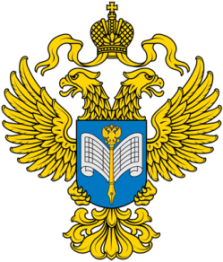 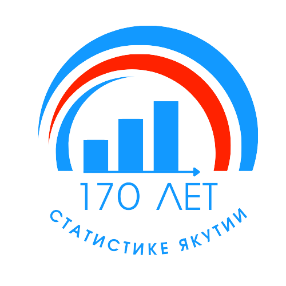 Территориальный органФедеральной службы государственной статистикипо Республике Саха (Якутия)Пресс-релизЛю Дмитрий ДмитриевичОтдел сводных статработ и общественных связейТел. 8 (4112) 42-45-18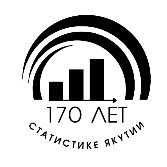 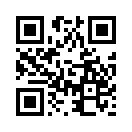 СайтСаха(Якутия)стата(http://14.rosstat.gov.ru)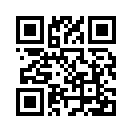 Вконтакте(vk.com/sakhastat)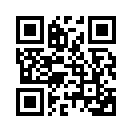 Одноклассники(ok.ru/sakhastat)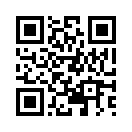 Telegram(t.me/statinfoykt)